PHÂN BIỆT SỰ KHÁC NHAU GIỮA THÌ HIỆN TẠI ĐƠN, HIỆN TẠI TIẾP DIỄN VÀ HIỆN TẠI HOÀN THÀNH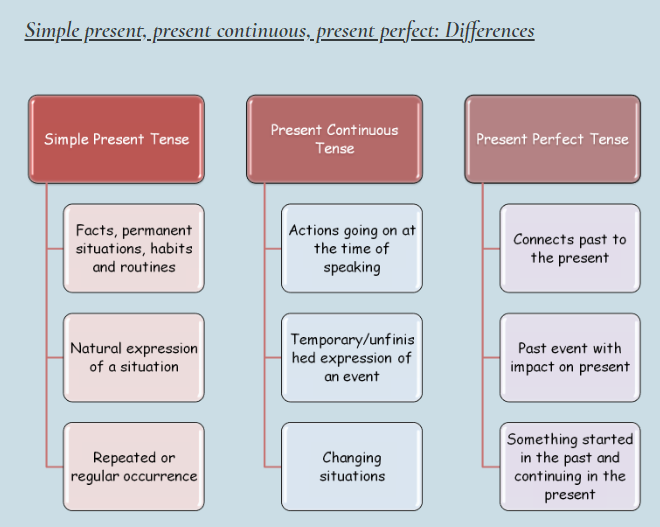    Bổ sung bảng trên  Exercise 1Choose the best present tense to complete these sentences1. They ______ (go) to the seaside every year but this year they __________ (go) to the mountains.2. I can’t open the door. I ________ (lose) my key.3. Who _______ (know) what she ____________ (talk) about? She never __________ (make) any sense.4. Everybody _________ (know) the world’s rainforests ____________ (disappear).5. My dress is ruined. What __________ (you, do)?6. ________ you ________ (see) Laura yet? She ____________ (stay) with us this week while her house ___________ (be) redecorated.7. More and more people ___________ (become) redundant.8. I’m sorry, but she ______________ (not, work) today. She _____________ (take) a day off.9. The sun ____________ (rise) in the east and __________ (set) in the west.10. Our math teacher usually ___________ (give) us a lot of homework - but not today.11. People ___________ (get) frustrated with the prices going up every day.12. Look how well he ____________ (play) today. I _______________ (never, see) him move so fast.13. This season he ____________ (play) for Liverpool. Who __________ (know) whether he will stay or not?14. What ______________ (you, do)? Why _____________ (you, lie) in bed?  ___________ (I, not, tell) you to tidy up your room?15. Tom ____________ (sell) his car. _____ you ______ (know) how much he ________ (want) for it?16. I can’t stand here in the rain. I _________ (get) wet.17. Listen! Somebody ____________ (play) my favourite song. I __________ (not, hear) it for such a long time.Exercise 2Choose Present Simple, Present Continuous or Present Perfect Jill _____________________ (water) flowers once a week. Now, she _____________________ (water) flowers. She _____________________ (already/water) all flowers in the living room. They _____________________ (just/arrive) from San Francisco. _____________________ (you/ever/be) there? It _____________________ (be) an amazing place!They _____________________ (always/produce) so much noise! It is impossible to relax in the evenings! _____________________ (not/you/eat) meat? _____________________ (you/be) a vegetarian? Actually, I _____________________ (not/eat) meat every day. I _____________________ (prefer) fish and vegetables. Mum _____________________ (already/bake) a cherry pie. We _____________________ (taste) it and it is so delicious! Why _____________________ (you/smell) your steak? Has it gone off?  (go off: get worse)He _____________________ (seem) to be a nice person. I _____________________ (understand) what you mean. There is one more solution, though. You look so sad. What _____________________ (you/think) about? I _____________________ (always/want) to be an artist. But I can’t paint! George _____________________ (act) so naturally. He _____________________ (always/be) famous within actors in our country. _____________________ (you/ever/see) his play? _____________________ (you/ever/be) to Australia? Don’t disturb me, please. I _____________________ (work) on a new project now. Our annual meetings _____________________ (be/normally) in spring. But this year we _____________________ (have) them in winter. Do you know that Jill _____________________ (find) a new job? Jack _____________________ (look) really happy after he _____________________ (pass) his driving test! We _____________________ (paint) the walls in our living room. He _____________________ (arrive) tomorrow. _____________________ (be/everything) ready? The meeting _____________________ (be) in this room. We _____________________ (not/book) a hotel yet. We _____________________ (look) for it now. THE ENDThe keyExercise 11. go, are going2. have lost3. knows, is talking, makes4. knows, are disappearing5. have you done6. have you seen, is staying, is being7. are becoming8. isn’t working, has taken9. rises, sets10. gives11. are getting12. is playing, have never seen13. is playing, knows14. are you doing, are you lying, haven’t I told 15. is selling, do you know, wants16. am getting17. is playing, haven’t heard Exercise 2waters-is watering – has already wateredhave just arrived- have you ever been-isalways producedo you not eat-are you-don’t eat-preferhas already baked-have tasteddo you smellseemsunderstandare you thinkingalways wantacts-always was-have you ever seenhave you ever beenam workingis normally-are havinghas foundlooks-has passedhave paintedis arriving-Is everything-ishavent booked-are looking